U23F8/LEDN35D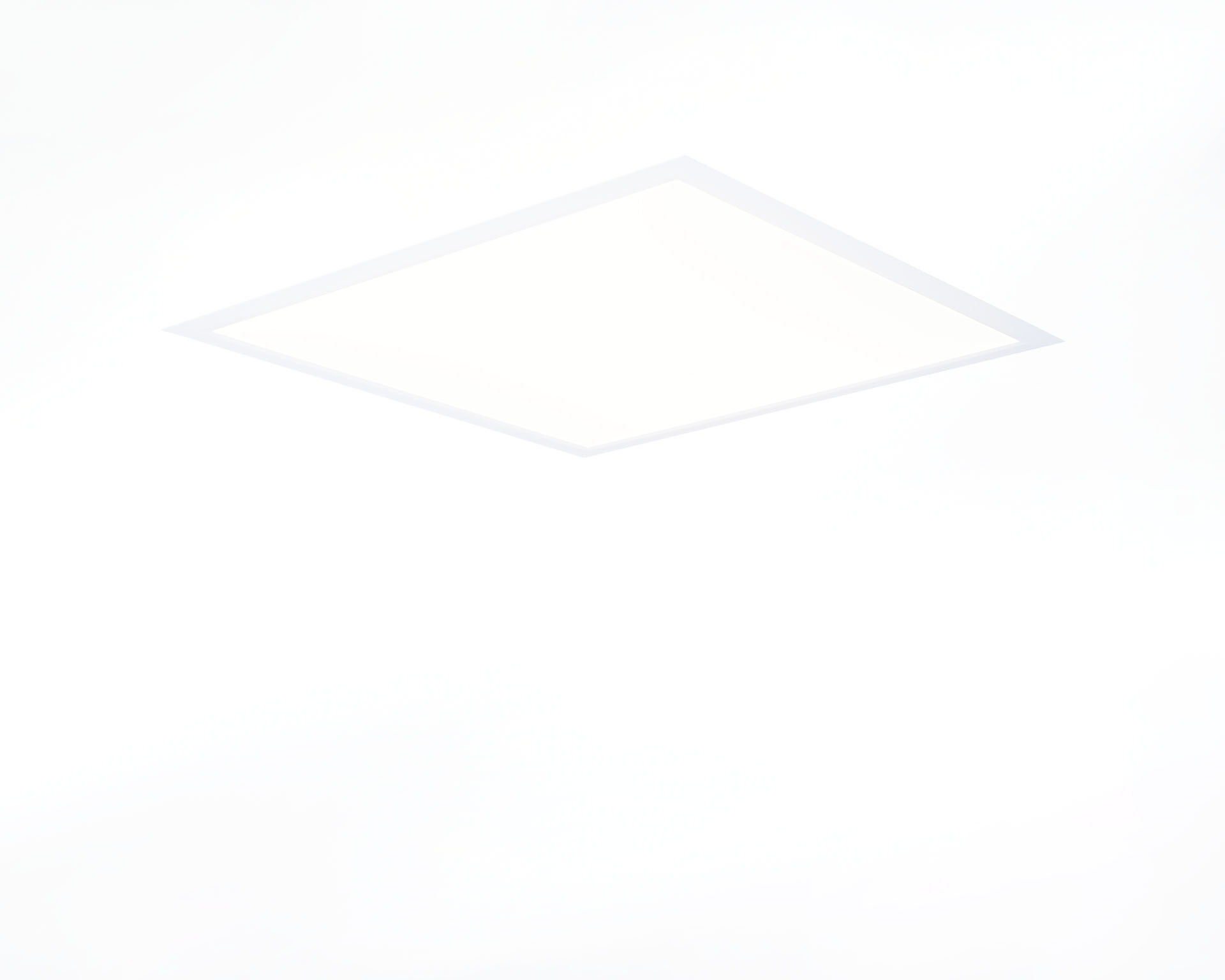 Tunn armatur med diffusor. diffusor optik, opal akryl (PMMA), bredstrålande ljusfördelning. Tunn armatur. Dimensioner: 621 mm x 621 mm x 14 mm. M625, installation i undertak med synligt bärverk. LED panel. Ljusflöde: 3600 lm, Specifikt ljusutbyte: 124 lm/W. Energiförbrukning: 29.0 W, DALI reglerbar. Frekvens: 50-60Hz AC. Spänning: 220-240V. isoleringsklass: class II. LED med överlägset bibehållningsfaktor; efter 50000 brinntimmar behåller fixturen 87% av sin initiala ljusflöde. Korrelerad färgtemperatura: 4000 K, Färgåtergivning ra: 80. Färgavvikelse tolerans: 3 SDCM. Lackad stålplåt armaturhus, RAL9016 - trafik vit (strukturlack). IP-klassning: IP20. IK-klassning: IK06. IP underifrån: IP40 underifrån. Glödtrådstest: 650°C. 5 års garanti på armatur och drivenhet. Certifieringar: CE. Armatur med halogenfritt kablage. Armaturen har utvecklats och framställts enligt standard EN 60598-1 i ett företag som är ISO 9001 och ISO 14001-certifierat.